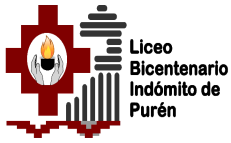 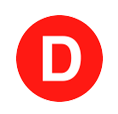 PatrocinioYo, NATHALIE CASTILLO ROJAS, Diputada de la República, otorga patrocinio a la iniciativa  de ley “Plan de Bienestar socioemocional para establecimientos educacionales”_, del Liceo Bicentenario Indómito de Purén, Región  e la Araucanía en el marco de la versión XII del Torneo Delibera organizado por la biblioteca del Congreso Nacional. 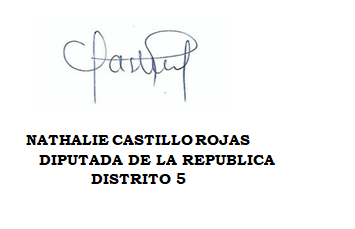 